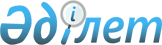 Мәслихаттың 2015 жылғы 21 желтоқсандағы № 278 "Арқалық қаласының 2016-2018 жылдарға арналған бюджеті туралы" шешіміне өзгерістер енгізу туралыҚостанай облысы Арқалық қаласы мәслихатының 2016 жылғы 11 қазандағы № 51 шешімі. Қостанай облысының Әділет департаментінде 2016 жылғы 21 қазанда № 6661 болып тіркелді
      2008 жылғы 4 желтоқсандағы Қазақстан Республикасы Бюджет кодексінің 106-бабына сәйкес Арқалық қалалық мәслихаты ШЕШІМ ҚАБЫЛДАДЫ:
      1. Мәслихаттың 2015 жылғы 21 желтоқсандағы № 278 "Арқалық қаласының 2016-2018 жылдарға арналған бюджеті туралы" шешіміне (Нормативтік құқықтық актілерді мемлекеттік тіркеу тізілімінде №6099 тіркелген, 2016 жылғы 8 қаңтарда "Торғай" газетінде жарияланған) мынадай өзгерістер енгізілсін:
      көрсетілген шешімнің 1–тармағы жаңа редакцияда жазылсын:
      "1. Арқалық қаласының 2016-2018 жылдарға арналған бюджеті тиісінше 1, 2, 3 қосымшаларға сәйкес, оның ішінде 2016 жылға мынадай көлемдерде бекітілсін:
      1) кірістер – 4345418,8 мың теңге, оның ішінде:
      салықтық түсімдер бойынша – 1639453,0 мың теңге;
      салықтық емес түсімдер бойынша – 35576,0 мың теңге;
      негізгі капиталды сатудан түсетін түсімдер бойынша – 19353,0 мың теңге;
      трансферттердің түсімдері бойынша – 2622448,8 мың тенге, оның ішінде субвенция көлемі – 1575286,0 мың теңге;
      мемлекеттің қаржы активтерін сатудан түсетін түсімдер бойынша – 28588,0 мың теңге;
      2) шығындар – 4422931,7 мың теңге;
      3) таза бюджеттік кредит беру – 8402,0 мың теңге;
      4) қаржы активтерімен жасалатын операциялар бойынша сальдо – 0 теңге;
      5) бюджет тапшылығы (профициті) – -85914,9 мың теңге;
      6) бюджет тапшылығын қаржыландыру (профицитін пайдалану) – 85914,9 мың теңге.";
      көрсетілген шешімнің 2–тармағы жаңа редакцияда жазылсын:
      "2. 2016 жылға арналған қалалық бюджетте республикалық бюджеттен ағымдағы нысаналы трансферттер көлемі 893389,7 мың теңге сомасында көзделген, оның ішінде:
      мектепке дейінгі білім беру ұйымдарында мемлекеттік білім беру тапсырысын іске асыруға 142014,0 мың теңге сомасында;
      арнаулы әлеуметтік қызметтер көрсету стандарттарын енгізуге 5443,0 мың теңге сомасында;
      мүгедектерді міндетті гигиеналық құралдармен қамтамасыз ету нормаларын ұлғайтуға 6896,0 мың теңге сомасында;
      жергілікті атқарушы органдардың агроөнеркәсіптік кешен бөлімшелерін ұстауға 7413,0 мың теңге сомасында;
      азаматтық хал актілерін тіркеу бөлімдерінің штат санын ұстауға 2667,0 мың теңге сомасында;
      әкімшілік мемлекеттік қызметшілердің еңбекақысының деңгейін арттыруға 67207,0 мың теңге сомасында;
      жергілікті бюджеттерден қаржыландырылатын азаматтық қызметшілерге еңбекақы төлеу жүйесінің жаңа моделіне көшуге, сонымен қатар оларға лауазымдық айлықақыларына ерекше еңбек жағдайлары үшін ай сайынғы үстемеақы төлеуге 660485,0 мың теңге сомасында;
      мүгедектерге қызмет көрсетуге бағдарланған ұйымдардың орналасқан жерлерінде жол белгілері мен сілтегіштерді орнатуға 345,0 мың теңге сомасында;
      мүгедектерге қызмет көрсетуге бағдарланған ұйымдардың орналасқан жерлерінде жаяу жүргіншілер өткелдерін дыбыстық және жарықтандыру құрылғылармен жабдықтауға 238,7 мың теңге сомасында; 
      "Өрлеу" жобасы бойынша шартты ақшалай көмекті ендіруге 681,0 мың теңге сомасында.";
      көрсетілген шешімнің 3–тармағы жаңа редакцияда жазылсын:
      "3. 2016 жылға арналған қалалық бюджетте облыстық бюджеттен ағымдағы нысаналы трансферттер көлемі 153773,1 мың теңге сомасында көзделген, оның ішінде:
      аудандар және қалалар деңгейіне ақшалай қаражаттарды оның ағымдағы шотына аудару арқылы патронат тәрбиешілерге еңбекақы төлеу бойынша функцияларды беруге байланысты патронат тәрбиешілерге берілген баланы (балаларды) асырап бағуға 3868,0 мың теңге сомасында;
      аудандар және қалалар деңгейіне аудандық және қалалық мамандандырылмаған балалар мен жасөспірімдер спорт мектептерінің қызметін қамтамасыз ету бойынша функцияларды беруге байланысты балалар мен жасөспірімдер спорт мектептерін ұстауға 35500,0 мың теңге сомасында;
      мүгедектерге қызмет көрсетуге бағдарланған ұйымдардың орналасқан жерлерінде жол белгілері мен сілтегіштерді орнатуға 230,0 мың теңге сомасында;
      мүгедектерге қызмет көрсетуге бағдарланған ұйымдардың орналасқан жерлерінде жаяу жүргіншілер өткелдерін дыбыстық және жарықтандыру құрылғылармен жабдықтауға 159,1 мың теңге сомасында;
      "Әйелдерге, жасөспірімдерге және балаларға арналған әлеуметтік бейімделу орталығы" мемлекеттік мекемесінің ғимаратын күрделі жөндеуі бойынша жобалық-сметалық құжаттаманы әзірлеуге және мемлекеттік сараптаманы өткізуге 1800,0 мың теңге сомасында;
      "Жастар" саябағы аумағын абаттандыруға 15100,0 мың теңге сомасында;
      Қостанай облысы Арқалық қаласы әкімдігінің "Арқалық жылу-энергетикалық компаниясы" мемлекеттік коммуналдық кәсіпорынның бу қазанын күрделі жөндеуіне 89209,0 мың теңге сомасында;
      "Жұмыспен қамту 2020 жол картасы" бағдарламасының шеңберінде, ауылдық елді мекендерді қоса алғанда, ауылдарда, кенттерде, ауылдық округтерде, аудандық маңызы бар қалаларда инфрақұрылымды, тұрғын үй-коммуналдық шаруашылықты ағымдағы және орташа жөндеуге, абаттандыруға 7907,0 мың теңге сомасында.";
      көрсетілген шешімнің 1-қосымшасы осы шешімнің қосымшасына сәйкес жаңа редакцияда жазылсын.
      2. Осы шешім 2016 жылғы 1 қаңтардан бастап қолданысқа енгізіледі.
      "Арқалық қаласы әкімдігінің қаржы бөлімі"
      мемлекеттік мекемесінің басшысы
      ________________А. Мұхамбетжанова
      11 қазан 2016 жыл
      "Арқалық қаласы әкімдігінің экономика 
      және бюджеттік жоспарлау бөлімі" 
      мемлекеттік мекемесінің басшысы
      ________________Н.Гайдаренко
      11 қазан 2016 жыл Арқалық қаласының 2016 жылға арналған бюджетi
					© 2012. Қазақстан Республикасы Әділет министрлігінің «Қазақстан Республикасының Заңнама және құқықтық ақпарат институты» ШЖҚ РМК
				
      Кезектен тыс сессиясының төрайымы

А. Бекентай

      Мәслихат хатшысы

С. Тасмағанбет
Мәслихаттың
2016 жылғы 11 қазандағы
№51 шешіміне қосымшаМәслихаттың
2015 жылғы 21 желтоқсандағы
№ 278 шешіміне 1-қосымша
Санаты
Санаты
Санаты
Санаты
Сомасы,
мың теңге
Сыныбы
Сыныбы
Сыныбы
Сомасы,
мың теңге
Iшкi сыныбы
Iшкi сыныбы
Сомасы,
мың теңге
Атауы
Сомасы,
мың теңге
І. Кiрiстер
4 345 418,8
1
Салықтық түсімдер
1 639 453,0
01
Табыс салығы
606 848,0
2
Жеке табыс салығы
606 848,0
03
Әлеуметтiк салық
475 516,0
1
Әлеуметтік салық
475 516,0
04
Меншiкке салынатын салықтар
484 560,0
1
Мүлiкке салынатын салықтар
400 539,0
3
Жер салығы
21 573,0
4
Көлiк құралдарына салынатын салық
57 876,0
5
Бірыңғай жер салығы
4 572,0
05
Тауарларға, жұмыстарға және қызметтерге салынатын iшкi салықтар
63 426,0
2
Акциздер
3 200,0
3
Табиғи және басқа да ресурстарды пайдаланғаны үшiн түсетiн түсiмдер
35 742,0
4
Кәсiпкерлiк және кәсiби қызметтi жүргiзгенi үшiн алынатын алымдар
22 405,0
5
Ойын бизнесіне салық
2 079,0
08
Заңдық маңызы бар әрекеттерді жасағаны және (немесе) оған уәкілеттігі бар мемлекеттік органдар немесе лауазымды адамдар құжаттар бергені үшін алынатын міндетті төлемдер
9 103,0
1
Мемлекеттік баж
9 103,0
2
Салықтық емес түсiмдер
35 576,0
01
Мемлекеттік меншіктен түсетін кірістер
15 413,0
5
Мемлекет меншігіндегі мүлікті жалға беруден түсетін кірістер
8 913,0
7
Мемлекеттiк бюджеттен берiлген кредиттер бойынша сыйақылар
6 500,0
04
Мемлекеттiк бюджеттен қаржыландырылатын, сондай-ақ Қазақстан Республикасы Ұлттық Банкiнiң бюджетiнен (шығыстар сметасынан) ұсталатын және қаржыландырылатын мемлекеттiк мекемелер салатын айыппұлдар, өсiмпұлдар, санкциялар, өндiрiп алулар
1 758,0
1
Мұнай секторы ұйымдарынан түсетiн түсiмдердi қоспағанда, мемлекеттiк бюджеттен қаржыландырылатын, сондай-ақ Қазақстан Республикасы Ұлттық Банкiнiң бюджетiнен (шығыстар сметасынан) ұсталатын және қаржыландырылатын мемлекеттiк мекемелер салатын айыппұлдар, өсiмпұлдар, санкциялар, өндiрiп алулар
1 758,0
06
Басқа да салықтық емес түсiмдер
18 405,0
1
Басқа да салықтық емес түсiмдер
18 405,0
3
Негізгі капиталды сатудан түсетін түсімдер
19 353,0
01
Мемлекеттік мекемелерге бекітілген мемлекеттік мүлікті сату
14 088,0
1
Мемлекеттік мекемелерге бекітілген мемлекеттік мүлікті сату
14 088,0
03
Жердi және материалдық емес активтердi сату
5 265,0
1
Жерді сату
5 170,0
2
Материалдық емес активтерді сату
95,0
4
Трансферттердің түсімдері
2 622 448,8
02
Мемлекеттiк басқарудың жоғары тұрған органдарынан түсетiн трансферттер
2 622 448,8
2
Облыстық бюджеттен түсетiн трансферттер
2 622 448,8
6
Мемлекеттің қаржы активтерін сатудан түсетін түсімдер
28 588,0
01
Мемлекеттің қаржы активтерін сатудан түсетін түсімдер
28 588,0
1
Қаржы активтерін ел ішінде сатудан түсетін түсімдер
28 588,0
Функционалдық топ
Функционалдық топ
Функционалдық топ
Функционалдық топ
Функционалдық топ
Сомасы,
мың теңге
Кіші функция
Кіші функция
Кіші функция
Кіші функция
Сомасы,
мың теңге
Бюджеттік бағдарламалардың әкiмшісі
Бюджеттік бағдарламалардың әкiмшісі
Бюджеттік бағдарламалардың әкiмшісі
Сомасы,
мың теңге
Бағдарлама
Бағдарлама
Сомасы,
мың теңге
Атауы
Сомасы,
мың теңге
ІІ. Шығындар
4 422 931,7
01
Жалпы сипаттағы мемлекеттік қызметтер
377 883,0
1
Мемлекеттiк басқарудың жалпы функцияларын орындайтын өкiлдi, атқарушы және басқа органдар
312 828,5
112
Аудан (облыстық маңызы бар қала) мәслихатының аппараты
19 844,0
001
Аудан (облыстық маңызы бар қала) мәслихатының қызметін қамтамасыз ету жөніндегі қызметтер
19 844,0
122
Аудан (облыстық маңызы бар қала) әкімінің аппараты
141 979,0
001
Аудан (облыстық маңызы бар қала) әкімінің қызметін қамтамасыз ету жөніндегі қызметтер
103 793,0
003
Мемлекеттік органның күрделі шығыстары
38 186,0
123
Қаладағы аудан, аудандық маңызы бар қала, кент, ауыл, ауылдық округ әкімінің аппараты
151 005,5
001
Қаладағы аудан, аудандық маңызы бар қаланың, кент, ауыл, ауылдық округ әкімінің қызметін қамтамасыз ету жөніндегі қызметтер
145 025,5
022
Мемлекеттік органның күрделі шығыстары
5 980,0
2
Қаржылық қызмет
25 216,0
452
Ауданның (облыстық маңызы бар қаланың) қаржы бөлімі
25 216,0
001
Ауданның (облыстық маңызы бар қаланың) бюджетін орындау және коммуналдық меншігін басқару саласындағы мемлекеттік саясатты іске асыру жөніндегі қызметтер
22 286,0
003
Салық салу мақсатында мүлікті бағалауды жүргізу
1 235,0
010
Жекешелендіру, коммуналдық меншікті басқару, жекешелендіруден кейінгі қызмет және осыған байланысты дауларды реттеу 
1 655,0
018
Мемлекеттік органның күрделі шығыстары
40,0
5
Жоспарлау және статистикалық қызмет
17 838,0
453
Ауданның (облыстық маңызы бар қаланың) экономика және бюджеттік жоспарлау бөлімі
17 838,0
001
Экономикалық саясатты, мемлекеттік жоспарлау жүйесін қалыптастыру және дамыту саласындағы мемлекеттік саясатты іске асыру жөніндегі қызметтер
17 761,0
004
Мемлекеттік органның күрделі шығыстары
77,0
9
Жалпы сипаттағы өзге де мемлекеттiк қызметтер
22 000,5
458
Ауданның (облыстық маңызы бар қаланың) тұрғын үй-коммуналдық шаруашылығы, жолаушылар көлігі және автомобиль жолдары бөлімі
22 000,5
001
Жергілікті деңгейде тұрғын үй-коммуналдық шаруашылығы, жолаушылар көлігі және автомобиль жолдары саласындағы мемлекеттік саясатты іске асыру жөніндегі қызметтер
22 000,5
02
Қорғаныс
13 431,0
1
Әскери мұқтаждар
6 993,0
122
Аудан (облыстық маңызы бар қала) әкімінің аппараты
6 993,0
005
Жалпыға бірдей әскери міндетті атқару шеңберіндегі іс-шаралар
6 993,0
2
Төтенше жағдайлар жөнiндегi жұмыстарды ұйымдастыру
6 438,0
122
Аудан (облыстық маңызы бар қала) әкімінің аппараты
6 438,0
006
Аудан (облыстық маңызы бар қала) ауқымындағы төтенше жағдайлардың алдын алу және оларды жою
6 438,0
03
Қоғамдық тәртіп, қауіпсіздік, құқықтық, сот, қылмыстық-атқару қызметі
4 964,0
9
Қоғамдық тәртіп және қауіпсіздік саласындағы басқа да қызметтер
4 964,0
458
Ауданның (облыстық маңызы бар қаланың) тұрғын үй-коммуналдық шаруашылығы, жолаушылар көлігі және автомобиль жолдары бөлімі
4 964,0
021
Елдi мекендерде жол қозғалысы қауiпсiздiгін қамтамасыз ету
4 964,0
04
Бiлiм беру
2 631 986,0
1
Мектепке дейiнгi тәрбие және оқыту
335 166,0
464
Ауданның (облыстық маңызы бар қаланың) бiлiм бөлiмi
335 166,0
009
Мектепке дейінгі тәрбие мен оқыту ұйымдарының қызметін қамтамасыз ету
193 152,0
040
Мектепке дейінгі білім беру ұйымдарында мемлекеттік білім беру тапсырысын іске асыруға
142 014,0
2
Бастауыш, негізгі орта және жалпы орта білім беру
2 209 450,0
464
Ауданның (облыстық маңызы бар қаланың) бiлiм бөлiмi
2 162 096,0
003
Жалпы білім беру
1 995 932,0
006
Балаларға қосымша білім беру
166 164,0
465
Ауданның (облыстық маңызы бар қаланың) дене шынықтыру және спорт бөлімі
47 354,0
017
Балалар мен жасөспірімдерге спорт бойынша қосымша білім беру
47 354,0
9
Бiлiм беру саласындағы өзге де қызметтер
87 370,0
464
Ауданның (облыстық маңызы бар қаланың) бiлiм бөлiмi
87 370,0
001
Жергілікті деңгейде білім беру саласындағы мемлекеттік саясатты іске асыру жөніндегі қызметтер
9 649,0
005
Ауданның (облыстық маңызы бар қаланың) мемлекеттік білім беру мекемелер үшін оқулықтар мен оқу-әдiстемелiк кешендерді сатып алу және жеткізу
48 847,0
007
Аудандық (қалалық) ауқымдағы мектеп олимпиадаларын және мектептен тыс іс-шараларды өткiзу
3 850,0
015
Жетім баланы (жетім балаларды) және ата-аналарының қамқорынсыз қалған баланы (балаларды) күтіп-ұстауға қамқоршыларға (қорғаншыларға) ай сайынға ақшалай қаражат төлемі
19 472,0
067
Ведомстволық бағыныстағы мемлекеттік мекемелерінің және ұйымдарының күрделі шығыстары
5 552,0
06
Әлеуметтiк көмек және әлеуметтiк қамсыздандыру
350 717,6
1
Әлеуметтiк қамсыздандыру
49 283,2
451
Ауданның (облыстық маңызы бар қаланың) жұмыспен қамту және әлеуметтік бағдарламалар бөлімі
45 294,2
005
Мемлекеттік атаулы әлеуметтік көмек 
3 237,0
016
18 жасқа дейінгі балаларға мемлекеттік жәрдемақылар
40 682,2
025
Өрлеу жобасы бойынша келісілген қаржылай көмекті енгізу
1 375,0
464
Ауданның (облыстық маңызы бар қаланың) бiлiм бөлiмi
3 989,0
030
Патронат тәрбиешілерге берілген баланы (балаларды) асырап бағу 
3 989,0
2
Әлеуметтiк көмек
248 895,6
451
Ауданның (облыстық маңызы бар қаланың) жұмыспен қамту және әлеуметтік бағдарламалар бөлімі
248 895,6
002
Жұмыспен қамту бағдарламасы
76 836,0
004
Ауылдық жерлерде тұратын денсаулық сақтау, білім беру, әлеуметтік қамтамасыз ету, мәдениет, спорт және ветеринар мамандарына отын сатып алуға Қазақстан Республикасының заңнамасына сәйкес әлеуметтік көмек көрсету
7 459,0
006
Тұрғын үйге көмек көрсету
47 092,6
007
Жергілікті өкілетті органдардың шешімі бойынша мұқтаж азаматтардың жекелеген топтарына әлеуметтік көмек
20 776,0
010
Үйден тәрбиеленіп оқытылатын мүгедек балаларды материалдық қамтамасыз ету
1 211,0
013
Белгіленген тұрғылықты жері жоқ тұлғаларды әлеуметтік бейімдеу
43 718,0
014
Мұқтаж азаматтарға үйде әлеуметтiк көмек көрсету
28 879,0
015
Зейнеткерлер мен мүгедектерге әлеуметтiк қызмет көрсету аумақтық орталығы
17 961,0
017
Мүгедектерді оңалту жеке бағдарламасына сәйкес, мұқтаж мүгедектерді міндетті гигиеналық құралдармен және ымдау тілі мамандарының қызмет көрсетуін, жеке көмекшілермен қамтамасыз ету
4 963,0
9
Әлеуметтiк көмек және әлеуметтiк қамтамасыз ету салаларындағы өзге де қызметтер
52 538,8
451
Ауданның (облыстық маңызы бар қаланың) жұмыспен қамту және әлеуметтік бағдарламалар бөлімі
51 566,0
001
Жергілікті деңгейде халық үшін әлеуметтік бағдарламаларды жұмыспен қамтуды қамтамасыз етуді іске асыру саласындағы мемлекеттік саясатты іске асыру жөніндегі қызметтер 
41 252,0
011
Жәрдемақыларды және басқа да әлеуметтік төлемдерді есептеу, төлеу мен жеткізу бойынша қызметтерге ақы төлеу
1 018,0
050
Қазақстан Республикасында мүгедектердің құқықтарын қамтамасыз ету және өмір сүру сапасын жақсарту жөніндегі 2012 - 2018 жылдарға арналған іс-шаралар жоспарын іске асыру
6 896,0
067
Ведомстволық бағыныстағы мемлекеттік мекемелерінің және ұйымдарының күрделі шығыстары
2 400,0
458
Ауданның (облыстық маңызы бар қаланың) тұрғын үй-коммуналдық шаруашылығы, жолаушылар көлігі және автомобиль жолдары бөлімі
972,8
050
Қазақстан Республикасында мүгедектердің құқықтарын қамтамасыз ету және өмір сүру сапасын жақсарту жөніндегі 2012 - 2018 жылдарға арналған іс-шаралар жоспарын іске асыру
972,8
07
Тұрғын үй-коммуналдық шаруашылық
137 112,1
1
Тұрғын үй шаруашылығы
49 075,6
123
Қаладағы аудан, аудандық маңызы бар қала, кент, ауыл, ауылдық округ әкімінің аппараты
1 590,0
027
Жұмыспен қамту 2020 жол картасы бойынша қалаларды және ауылдық елді мекендерді дамыту шеңберінде объектілерді жөндеу және абаттандыру
1 590,0
455
Ауданның (облыстық маңызы бар қаланың) мәдениет және тілдерді дамыту бөлімі
2 115,0
024
Жұмыспен қамту 2020 жол картасы бойынша қалаларды және ауылдық елді мекендерді дамыту шеңберінде объектілерді жөндеу
2 115,0
458
Ауданның (облыстық маңызы бар қаланың) тұрғын үй-коммуналдық шаруашылығы, жолаушылар көлігі және автомобиль жолдары бөлімі
23 609,2
003
Мемлекеттік тұрғын үй қорының сақтаулуын үйымдастыру
16 135,2
004
Азаматтардың жекелген санаттарын тұрғын үймен қамтамасыз ету
5 419,0
049
Көп пәтерлі тұрғын үйлерде энергетикалық аудит жүргізу
2 055,0
464
Ауданның (облыстық маңызы бар қаланың) бiлiм бөлiмi
13 784,4
026
Жұмыспен қамту 2020 жол картасы бойынша қалаларды және ауылдық елді мекендерді дамыту шеңберінде объектілерді жөндеу
13 784,4
479
Ауданның (облыстық маңызы бар қаланың) тұрғын үй инспекциясы бөлімі
7 977,0
001
Жергілікті деңгейде тұрғын үй қоры саласындағы мемлекеттік саясатты іске асыру жөніндегі қызметтер
7 977,0
2
Коммуналдық шаруашылық
17 925,0
472
Ауданның (облыстық маңызы бар қаланың) құрылыс, сәулет және қала құрылысы бөлiмi
17 925,0
005
Коммуналдық шаруашылығын дамыту
17 925,0
3
Елді-мекендерді көркейту
70 111,5
458
Ауданның (облыстық маңызы бар қаланың) тұрғын үй-коммуналдық шаруашылығы, жолаушылар көлігі және автомобиль жолдары бөлімі
70 111,5
015
Елдi мекендердегі көшелердi жарықтандыру
18 677,0
016
Елдi мекендердiң санитариясын қамтамасыз ету
6 466,5
017
Жерлеу орындарын ұстау және туыстары жоқ адамдарды жерлеу
2 195,0
018
Елдi мекендердi абаттандыру және көгалдандыру
42 773,0
08
Мәдениет, спорт, туризм және ақпараттық кеңістiк
250 395,0
1
Мәдениет саласындағы қызмет
97 869,0
455
Ауданның (облыстық маңызы бар қаланың) мәдениет және тілдерді дамыту бөлімі
97 869,0
003
Мәдени-демалыс жұмысын қолдау
97 869,0
2
Спорт
66 510,0
465
Ауданның (облыстық маңызы бар қаланың) дене шынықтыру және спорт бөлімі 
66 510,0
001
Жергілікті деңгейде дене шынықтыру және спорт саласындағы мемлекеттік саясатты іске асыру жөніндегі қызметтер
5 656,0
005
Ұлттық және бұқаралық спорт түрлерін дамыту
43 577,0
006
Аудандық (облыстық маңызы бар қалалық) деңгейде спорттық жарыстар өткiзу
1 960,0
007
Әртүрлi спорт түрлерi бойынша аудан (облыстық маңызы бар қала) құрама командаларының мүшелерiн дайындау және олардың облыстық спорт жарыстарына қатысуы
6 991,0
032
Ведомстволық бағыныстағы мемлекеттік мекемелерінің және ұйымдарының күрделі шығыстары
8 326,0
3
Ақпараттық кеңiстiк
55 079,0
455
Ауданның (облыстық маңызы бар қаланың) мәдениет және тілдерді дамыту бөлімі
49 060,0
006
Аудандық (қалалық) кiтапханалардың жұмыс iстеуi
39 832,0
007
Мемлекеттік тілді және Қазақстан халқының басқа да тілдерін дамыту
9 228,0
456
Ауданның (облыстық маңызы бар қаланың) ішкі саясат бөлімі
6 019,0
002
Мемлекеттік ақпараттық саясат жүргізу жөніндегі қызметтер
6 019,0
9
Мәдениет, спорт, туризм және ақпараттық кеңiстiктi ұйымдастыру жөнiндегi өзге де қызметтер
30 937,0
455
Ауданның (облыстық маңызы бар қаланың) мәдениет және тілдерді дамыту бөлімі
11 094,0
001
Жергілікті деңгейде тілдерді және мәдениетті дамыту саласындағы мемлекеттік саясатты іске асыру жөніндегі қызметтер
9 984,0
032
Ведомстволық бағыныстағы мемлекеттік мекемелерінің және ұйымдарының күрделі шығыстары
1 110,0
456
Ауданның (облыстық маңызы бар қаланың) ішкі саясат бөлімі
19 843,0
001
Жергiлiктi деңгейде ақпарат, мемлекеттiлiктi нығайту және азаматтардың әлеуметтiк сенiмдiлiгiн қалыптастыру саласында мемлекеттiк саясатты iске асыру жөнiндегi қызметтер
12 004,0
003
Жастар саясаты саласында іс-шараларды iске асыру
7 685,0
006
Мемлекеттік органның күрделі шығыстары
154,0
10
Ауыл, су, орман, балық шаруашылығы, ерекше қорғалатын табиғи аумақтар, қоршаған ортаны және жануарлар дүниесін қорғау, жер қатынастары
104 729,2
1
Ауыл шаруашылығы
60 056,2
453
Ауданның (облыстық маңызы бар қаланың) экономика және бюджеттік жоспарлау бөлімі
5 620,7
099
Мамандардың әлеуметтік көмек көрсетуі жөніндегі шараларды іске асыру
5 620,7
462
Ауданның (облыстық маңызы бар қаланың) ауыл шаруашылығы бөлімі
19 504,0
001
Жергілікті деңгейде ауыл шаруашылығы саласындағы мемлекеттік саясатты іске асыру жөніндегі қызметтер
19 346,0
006
Мемлекеттік органның күрделі шығыстары
158,0
473
Ауданның (облыстық маңызы бар қаланың) ветеринария бөлімі
34 931,5
001
Жергілікті деңгейде ветеринария саласындағы мемлекеттік саясатты іске асыру жөніндегі қызметтер
20 924,0
005
Мал көмінділерінің (биотермиялық шұңқырлардың) жұмыс істеуін қамтамасыз ету
270,0
006
Ауру жануарларды санитарлық союды ұйымдастыру
5 460,0
007
Қаңғыбас иттер мен мысықтарды аулауды және жоюды ұйымдастыру
1 937,0
009
Жануарлардың энзоотиялық аурулары бойынша ветеринариялық іс-шараларды жүргізу
2 567,0
010
Ауыл шаруашылығы жануарларын сәйкестендіру жөніндегі іс-шараларды өткізу
3 773,5
6
Жер қатынастары
11 297,0
463
Ауданның (облыстық маңызы бар қаланың) жер қатынастары бөлімі
11 297,0
001
Аудан (областық манызы бар қала) аумағында жер қатынастарын реттеу саласындағы мемлекеттік саясатты іске асыру жөніндегі қызметтер
10 497,0
006
Аудандардың, облыстық маңызы бар, аудандық маңызы бар қалалардың, кенттердiң, ауылдардың, ауылдық округтердiң шекарасын белгiлеу кезiнде жүргiзiлетiн жерге орналастыру
800,0
9
Ауыл, су, орман, балық шаруашылығы, қоршаған ортаны қорғау және жер қатынастары саласындағы басқа да қызметтер
33 376,0
473
Ауданның (облыстық маңызы бар қаланың) ветеринария бөлімі
33 376,0
011
Эпизоотияға қарсы іс-шаралар жүргізу
33 376,0
11
Өнеркәсіп, сәулет, қала құрылысы және құрылыс қызметі
16 381,9
2
Сәулет, қала құрылысы және құрылыс қызметі
16 381,9
472
Ауданның (облыстық маңызы бар қаланың) құрылыс, сәулет және қала құрылысы бөлімі
16 381,9
001
Жергілікті деңгейде құрылыс, сәулет және қала құрылысы саласындағы мемлекеттік саясатты іске асыру жөніндегі қызметтер
16 381,9
12
Көлiк және коммуникация
58 442,8
1
Автомобиль көлiгi
58 442,8
458
Ауданның (облыстық маңызы бар қаланың) тұрғын үй-коммуналдық шаруашылығы, жолаушылар көлігі және автомобиль жолдары бөлімі
58 442,8
022
Көлік инфрақұрылымын дамыту
2 672,0
023
Автомобиль жолдарының жұмыс істеуін қамтамасыз ету
55 770,8
13
Басқалар
466 135,0
3
Кәсiпкерлiк қызметтi қолдау және бәсекелестікті қорғау
11 075,0
469
Ауданның (облыстық маңызы бар қаланың) кәсіпкерлік бөлімі
11 075,0
001
Жергілікті деңгейде кәсіпкерлікті дамыту саласындағы мемлекеттік саясатты іске асыру жөніндегі қызметтер
10 910,0
004
Мемлекеттік органның күрделі шығыстары
165,0
9
Басқалар
455 060,0
123
Қаладағы аудан, аудандық маңызы бар қала, кент, ауыл, ауылдық округ әкімінің аппараты
11 730,0
040
"Өңірлерді дамыту" Бағдарламасы шеңберінде өңірлерді экономикалық дамытуға жәрдемдесу бойынша шараларды іске асыру
11 730,0
452
Ауданның (облыстық маңызы бар қаланың) қаржы бөлімі
354 121,0
012
Ауданның (облыстық маңызы бар қаланың) жергілікті атқарушы органының резерві 
354 121,0
458
Ауданның (облыстық маңызы бар қаланың) тұрғын үй-коммуналдық шаруашылығы, жолаушылар көлігі және автомобиль жолдары бөлімі
89 209,0
044
Моноқалаларды ағымдағы жайластыру 
89 209,0
14
Борышқа қызмет көрсету
22,8
1
Борышқа қызмет көрсету
22,8
452
Ауданның (облыстық маңызы бар қаланың) қаржы бөлімі
22,8
013
Жергілікті атқарушы органдардың облыстық бюджеттен қарыздар бойынша сыйақылар мен өзге де төлемдерді төлеу бойынша борышына қызмет көрсету
22,8
15
Трансферттер
10 731,3
1
Трансферттер
10 731,3
452
Ауданның (облыстық маңызы бар қаланың) қаржы бөлімі
10 731,3
006
Нысаналы пайдаланылмаған (толық пайдаланылмаған) трансферттерді қайтару
369,1
051
Жергілікті өзін-өзі басқару органдарына берілетін трансферттер
10 173,0
054
Қазақстан Республикасының Ұлттық қорынан берілетін нысаналы трансферт есебінен республикалық бюджеттен бөлінген пайдаланылмаған (түгел пайдаланылмаған) нысаналы трансферттердің сомасын қайтару
189,2
IІІ. Таза бюджеттік кредиттеу
8 402,0
10
Ауыл, су, орман, балық шаруашылығы, ерекше қорғалатын табиғи аумақтар, қоршаған ортаны және жануарлар дүниесін қорғау, жер қатынастары
12 726,0
1
Ауыл шаруашылығы
12 726,0
453
Ауданның (облыстық маңызы бар қаланың) экономика және бюджеттік жоспарлау бөлімі
12 726,0
006
Мамандарды әлеуметтік қолдау шараларын іске асыру үшін бюджеттік кредиттер
12 726,0
5
Бюджеттік кредиттерді өтеу
4 324,0
01
Бюджеттік кредиттерді өтеу
4 324,0
1
Мемлекеттік бюджеттен берілген бюджеттік кредиттерді өтеу
4 324,0
13
Жеке тұлғаларға жергілікті бюджеттен берілген бюджеттік кредиттерді өтеу
4 324,0
ІV. Қаржы активтерімен операциялар бойынша сальдо
0,0
V. Бюджет тапшылығы (профициті)
-85 914,9
VI. Бюджет тапшылығын қаржыландыру (профицитін пайдалану)
85 914,9
7
Қарыздар түсімдері
12 726,0
01
Мемлекеттік ішкі қарыздар
12 726,0
2
Қарыз алу келісім-шарттары
12 726,0
03
Ауданның (облыстық маңызы бар қаланың) жергілікті атқарушы органы алатын қарыздар
12 726,0
16
Қарыздарды өтеу
4 324,0
1
Қарыздарды өтеу
4 324,0
452
Ауданның (облыстық маңызы бар қаланың) қаржы бөлімі
4 324,0
008
Жергілікті атқарушы органның жоғары тұрған бюджет алдындағы борышын өтеу
4 324,0
8
Бюджет қаражатының пайдаланылатын қалдықтары
77 512,9
01
Бюджет қаражаты қалдықтары
77 512,9
1
Бюджет қаражатының бос қалдықтары
77 512,9
01
Бюджет қаражатының бос қалдықтары
77 512,9